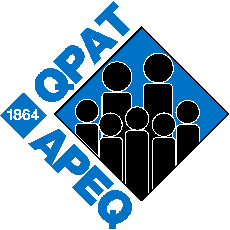 Objet : Préavis de congé de maternité de 21 semainesMadame ou Monsieur,Conformément à la clause 5-13.17, veuillez considérer la présente comme une demande de congé de maternité de 21 semaines prévu à la clause 5-13.06.Conformément à la clause 5-13.10, je répartirai mon congé du __________ au __________ inclusivement. Vous trouverez ci-joint un certificat médical (ou un rapport écrit signé par une sage-femme) attestant ma grossesse et la date prévue (ou réelle) de la naissance de mon enfant.Je souhaite également continuer à participer aux régimes d’assurance qui me sont applicables, le tout conformément à la clause 5-13.22.Je vais demander au RQAP le régime de base ou particulierJe vous prie d’agréer, Madame ou Monsieur, mes salutations distinguées.NomAdresse postalec. c. : syndicat local